                                     NHÀ 2 TẦNG                                                                                                                    NHÀ 3 TẦNG SƠ ĐỒ PHÒNG KIỂM TRA CÁC LỚP 10 T, 10 V, 10A                                                                                                                                                                              NHÀ 5 TẦNG                                    NHÀ 2 TẦNG                                                                                                                    NHÀ 3 TẦNG SƠ ĐỒ PHÒNG KIỂM TRA HỌC KỲ II NH 2017 – 2018                                                                                                  CHIỀU 5/5/2018 (Toán 12, VĂN+HÓA+SỬ: 11)		                                                                                                                                                                              NHÀ 5 TẦNG                                     NHÀ 2 TẦNG                                                                                                                    NHÀ 3 TẦNG SƠ ĐỒ PHÒNG KIỂM TRA HỌC KỲ II NH 2017 – 2018SÁNG 6/5/2018 (KHTN/KHXH:12, MÔN CHUYÊN: 10)                                                                                                                                                                              NHÀ 5 TẦNG                                     NHÀ 2 TẦNG                                                                                                                    NHÀ 3 TẦNG SƠ ĐỒ PHÒNG KIỂM TRA HỌC KỲ II NH 2017 – 2018                                                                                                  CHIỀU 6/5/2018 (VĂN 12; MÔN CHUYÊN 11)		                                                                                                                                                                              NHÀ 5 TẦNG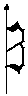 P Y tếTẦNG 5TẦNG 4LỚP :10 SPHÒNG: A01LỚP: 10 V2PHÒNG: A02LỚP: 10 V1PHÒNG: A03LỚP: 10 V1PHÒNG: A03LỚP: 11 LÝTẦNG 3LỚP :10 HPHÒNG: V03LỚP: 10 T2PHÒNG: V02LỚP: 10 T1PHÒNG: V01LỚP: 10 T1PHÒNG: V01LỚP: 11 VPHÒNG: T03LỚP: 11 TINPHÒNG: T02LỚP: 11 TINPHÒNG: T02LỚP: 11 TINPHÒNG: T02LỚP: 11 TPHÒNG: T01LỚP: 11 TPHÒNG: T01TẦNG 2TẦNG 112 TOÁN12 TINPHÒNG 10(Khối 12)T312 LÝPHÒNG 9(Khối 12)12 HOÁPHÒNG 8(Khối 12)12 SINHPHÒNG 14(Khối 12)12 VĂNPHÒNG 13(Khối 12)T212 SỬPHÒNG 12(Khối 12)12ĐỊAPHÒNG 11(Khối 12)12 B1PHÒNG 18(Khối 12)12 B2PHÒNG 17(Khối 12)T112TNPHÒNG 16(Khối 12)12 ANHPHÒNG 15(Khối 12)P Y tế10 TINPHÒNG 6(Khối 11)10 SỬPHÒNG 5(Khối 11)10 PHÁPPHÒNG 4(Khối 11)10 PHÁPPHÒNG 4(Khối 11)11 B2PHÒNG 3(Khối 11)11 B1PHÒNG 2(Khối 11)11 B1PHÒNG 2(Khối 11)11 B1PHÒNG 2(Khối 11)11 PHÁPPHÒNG 1(Khối 11)11 PHÁPPHÒNG 1(Khối 11)TẦNG 510 LÝPHÒNG 12(Khối 11)10 ANH 2PHÒNG 11(Khối 11)10 ANH 1PHÒNG 10(Khối 11)10 ANH 1PHÒNG 10(Khối 11)11 ANHPHÒNG 9(Khối 11)11 ĐỊAPHÒNG 8(Khối 11)11 ĐỊAPHÒNG 8(Khối 11)11 ĐỊAPHÒNG 8(Khối 11)11 SỬPHÒNG 7(Khối 11)11 SỬPHÒNG 7(Khối 11)TẦNG 410 SINHPHÒNG 18(Khối 11)10 VĂN 2PHÒNG 17(Khối 11)10 VĂN 1PHÒNG 16(Khối 11)10 VĂN 1PHÒNG 16(Khối 11)11 LÝPHÒNG 15(Khối 11)11 SINHPHÒNG 14(Khối 11)11 SINHPHÒNG 14(Khối 11)11 SINHPHÒNG 14(Khối 11)11 HÓAPHÒNG 13(Khối 11)11 HÓAPHÒNG 13(Khối 11)TẦNG 310 HOÁPHÒNG 6(Khối 12)10 TOÁN  2PHÒNG 5(Khối 12)10 TOÁN 1PHÒNG 4(Khối 12)10 TOÁN 1PHÒNG 4(Khối 12)11 VĂNPHÒNG 3(Khối 12)11 TINPHÒNG 2(Khối 12)11 TINPHÒNG 2(Khối 12)11 TINPHÒNG 2(Khối 12)11 TOÁNPHÒNG 1(Khối 12)11 TOÁNPHÒNG 1(Khối 12)TẦNG 210 ĐỊAPHÒNG 7(Khối 12)TẦNG 112 TOÁN12 TINPHÒNG 10(Khối 12)T312 LÝPHÒNG 9(Khối 12)12 HOÁPHÒNG 8(Khối 12)P20(Tin10)12 SINHPHÒNG 14(Khối 12)12 VĂNPHÒNG 13(Khối 12)T212 SỬPHÒNG 12(Khối 12)12ĐỊAPHÒNG 11(Khối 12)P19(Tin 10)12 B1PHÒNG 18(Khối 12)12 B2PHÒNG 17(Khối 12)T112TNPHÒNG 16(Khối 12)12 ANHPHÒNG 15(Khối 12)P Y tế10 TINPHÒNG 6(Khối 10)10 SỬPHÒNG 5(Khối 10)10 PHÁPPHÒNG 4(Khối 10)10 PHÁPPHÒNG 4(Khối 10)11 B2PHÒNG 3(Khối 10)11 B1PHÒNG 2(Khối 10)11 B1PHÒNG 2(Khối 10)11 B1PHÒNG 2(Khối 10)11 PHÁPPHÒNG 1(Khối 10)11 PHÁPPHÒNG 1(Khối 10)TẦNG 510 LÝPHÒNG 12(Khối 10)10 ANH 2PHÒNG 11(Khối 10)10 ANH 1PHÒNG 10(Khối 10)10 ANH 1PHÒNG 10(Khối 10)11 ANHPHÒNG 9(Khối 10)11 ĐỊAPHÒNG 8(Khối 10)11 ĐỊAPHÒNG 8(Khối 10)11 ĐỊAPHÒNG 8(Khối 10)11 SỬPHÒNG 7(Khối 10)11 SỬPHÒNG 7(Khối 10)TẦNG 410 SINHPHÒNG 18(Khối 10)10 VĂN 2PHÒNG 17(Khối 10)10 VĂN 1PHÒNG 16(Khối 10)10 VĂN 1PHÒNG 16(Khối 10)11 LÝPHÒNG 15(Khối 10)11 SINHPHÒNG 14(Khối 10)11 SINHPHÒNG 14(Khối 10)11 SINHPHÒNG 14(Khối 10)11 HÓAPHÒNG 13(Khối 10)11 HÓAPHÒNG 13(Khối 10)TẦNG 310 HOÁPHÒNG 6(Khối 12)10 TOÁN  2PHÒNG 5(Khối 12)10 TOÁN 1PHÒNG 4(Khối 12)10 TOÁN 1PHÒNG 4(Khối 12)11 VĂNPHÒNG 3(Khối 12)11 TINPHÒNG 2(Khối 12)11 TINPHÒNG 2(Khối 12)11 TINPHÒNG 2(Khối 12)11 TOÁNPHÒNG 1(Khối 12)11 TOÁNPHÒNG 1(Khối 12)TẦNG 210 ĐỊAPHÒNG 7(Khối 12)TẦNG 112 TOÁN12 TINPHÒNG 10(Khối 12)T312 LÝPHÒNG 9(Khối 12)12 HOÁPHÒNG 8(Khối 12)P20(Tin15)12 SINHPHÒNG 14(Khối 12)12 VĂNPHÒNG 13(Khối 12)T212 SỬPHÒNG 12(Khối 12)12ĐỊAPHÒNG 11(Khối 12)P14(Tin 11)12 B1PHÒNG 18(Khối 12)12 B2PHÒNG 17(Khối 12)T112TNPHÒNG 16(Khối 12)12 ANHPHÒNG 15(Khối 12)P Y tế10 TINPHÒNG 6(Khối 11)10 SỬPHÒNG 5(Khối 11)10 PHÁPPHÒNG 4(Khối 11)10 PHÁPPHÒNG 4(Khối 11)11 B2PHÒNG 3(Khối 11)11 B1PHÒNG 2(Khối 11)11 B1PHÒNG 2(Khối 11)11 B1PHÒNG 2(Khối 11)11 PHÁPPHÒNG 1(Khối 11)11 PHÁPPHÒNG 1(Khối 11)TẦNG 510 LÝPHÒNG 12(Khối 11)10 ANH 2PHÒNG 11(Khối 11)10 ANH 1PHÒNG 10(Khối 11)10 ANH 1PHÒNG 10(Khối 11)11 ANHPHÒNG 9(Khối 11)11 ĐỊAPHÒNG 8(Khối 11)11 ĐỊAPHÒNG 8(Khối 11)11 ĐỊAPHÒNG 8(Khối 11)11 SỬPHÒNG 7(Khối 11)11 SỬPHÒNG 7(Khối 11)TẦNG 411 HÓAPHÒNG 13(Khối 11)11 HÓAPHÒNG 13(Khối 11)TẦNG 310 HOÁPHÒNG 6(Khối 12)10 TOÁN  2PHÒNG 5(Khối 12)10 TOÁN 1PHÒNG 4(Khối 12)10 TOÁN 1PHÒNG 4(Khối 12)11 VĂNPHÒNG 3(Khối 12)11 TINPHÒNG 2(Khối 12)11 TINPHÒNG 2(Khối 12)11 TINPHÒNG 2(Khối 12)11 TOÁNPHÒNG 1(Khối 12)11 TOÁNPHÒNG 1(Khối 12)TẦNG 210 ĐỊAPHÒNG 7(Khối 12)TẦNG 1